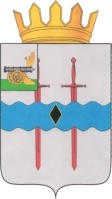 ГЛАВА МУНИЦИПАЛЬНОГО ОБРАЗОВАНИЯ«КАРДЫМОВСКИЙ РАЙОН» СМОЛЕНСКОЙ ОБЛАСТИП О С Т А Н О В Л Е Н И ЕОт  04.05.2023       № 00240 О проведении публичных слушаний по проекту межевания территории для размещения автомобильной дороги «От автодороги «Смоленск – Вязьма – Зубцов» (участок Старой Смоленской дороги Смоленск – Вязьма)» до кладбища в районе      ур. Сверколучье»В соответствии с Градостроительным кодексом Российской Федерации, руководствуясь Федеральным законом от 06.10.2003 №131-ФЗ «Об общих принципах организации местного самоуправления в Российской Федерации», Администрация муниципального образования «Кардымовский район» Смоленской области п о с т а н о в л я е т:Провести 06 июня 2023 года в 12 часов 00 минут публичные слушания по проекту межевания территории для размещения автомобильной дороги             «От автодороги «Смоленск – Вязьма – Зубцов» (участок Старой Смоленской дороги Смоленск – Вязьма)» до кладбища в районе ур. Сверколучье».Местом проведения публичных слушаний определить административное здание, расположенное по адресу: РФ, Смоленская область, Кардымовский район, Шокинское сельское поселение, д. Титково, ул. Центральная, д. 15.Отделу строительства, ЖКХ, транспорта, связи Администрации муниципального образования «Кардымовский район» Смоленской области организовать и провести публичные по проекту межевания территории для размещения автомобильной дороги «От автодороги «Смоленск – Вязьма – Зубцов» (участок Старой Смоленской дороги Смоленск – Вязьма)» до кладбища в районе      ур. Сверколучье» в соответствии с Положением о порядке проведения общественных обсуждений или публичных слушаний при осуществлении градостроительной деятельности (утв. постановлением Администрации муниципального образования «Кардымовский район» Смоленской области № 00100 от 19.02.2021 «Об утверждении Положения о порядке проведения общественных обсуждений или публичных слушаний при осуществлении градостроительной деятельности»).Настоящее постановление опубликовать в районной газете «Знамя труда» - Кардымово и разместить на официальном сайте муниципального образования «Кардымовский район» Смоленской области в информационно-телекоммуникационной сети Интернет.Глава муниципального образования «Кардымовский район» Смоленской областиО.М. Смоляков